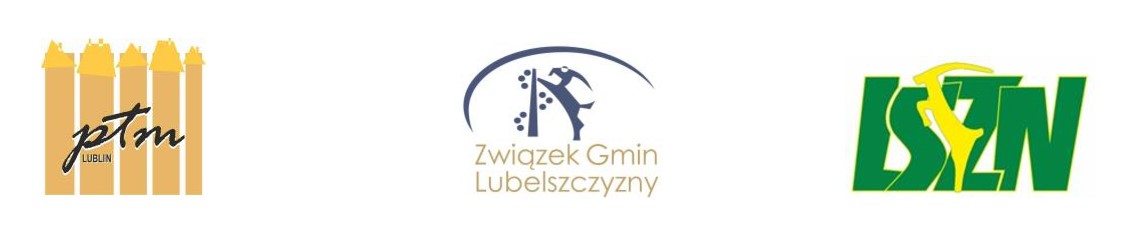 PROGRAM SEMINARIUMEkologia nie jest modą - jest szansą, jest czystą kalkulacją, jest koniecznościąpod hasłem:„Efektywność energetyczna oraz elementy uwarunkowań środowiskowych w gminach i osiedlach mieszkaniowych województwa lubelskiego” Nałęczów 13-14 października 202213 października 2022od godz. 10.00 	Rejestracja uczestników  12.00	Obiad13.00 – 13.15 	Powitanie uczestników Seminarium13.15 – 18.00	Referaty:Istota gospodarki i budownictwa zrównoważonego , w tym nowe spojrzenie na budownictwo energooszczędne,Rola Urzędu Gminy w poprawie efektywności energetycznej, propozycje, kierunki zmian,Wsparcie doradcze dla sektora publicznego i mieszkaniowego w zakresie efektywności energetycznej OZ,Zarządzanie infrastrukturą oświetlenia w gminach i osiedlach mieszkaniowych,Rola Urzędu Regulacji Energetyki.Panel:   Alternatywne proekologiczne metody wytwarzania energii elektrycznej i cieplnejMEGATEM, LPEC, PGE Dystrybucja, KOM-EKODobór i opłacalność instalacji OZE, w tym wiatraki, fotowoltaika, pompy ciepła 
i LEDY18.00	Kolacja14 października 20228.00 	Śniadanie9.00 – 11.00	Referaty:Cyfryzacja procesów budowlanych,Prezentacja energooszczędnych nowych technik i technologii w budownictwie,„Białe ciepło” – bariera dla zimna i hałasu,Hydroizolacja w budownictwie.Podsumowanie i zakończenie 12.00	Obiad